Памятка родителям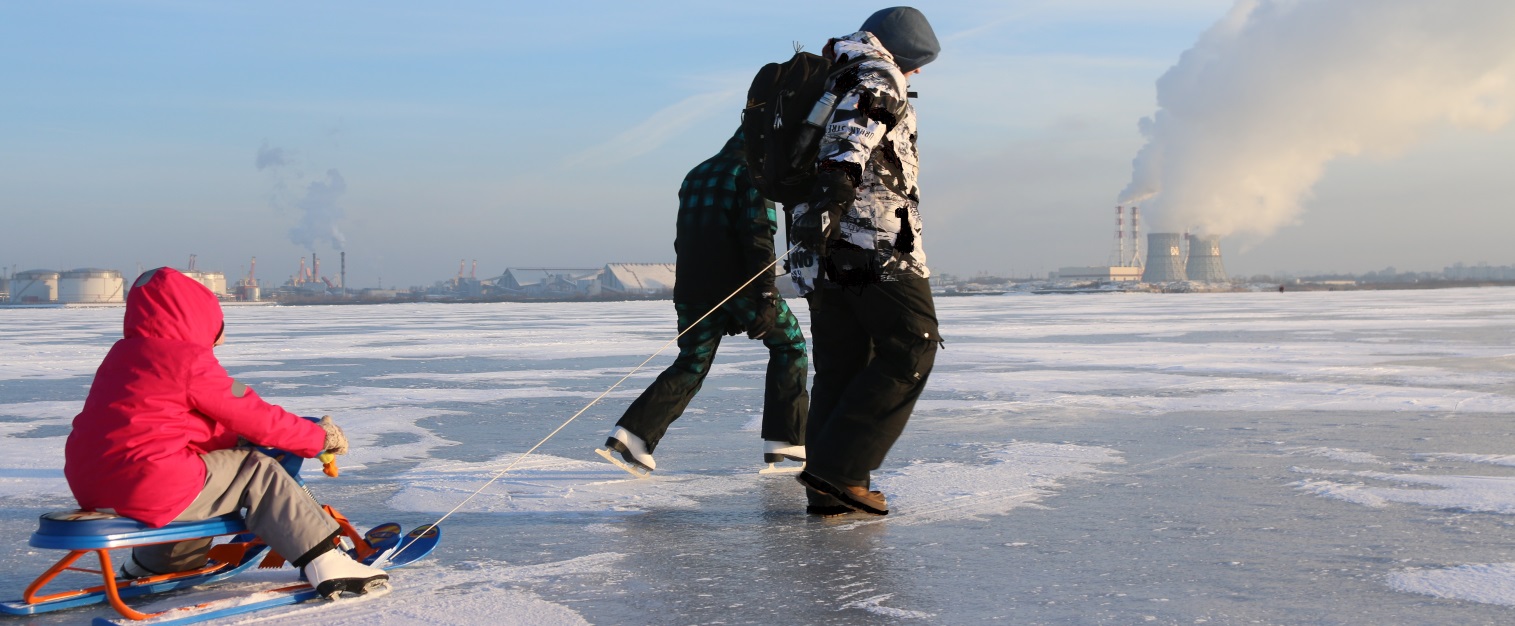                                   Уважаемые родители!